2019 Youth as Partners in Civic Leadership Conference Friday, November 8th1:00-3:00: Check in & Icebreakers- Get Checked In & Settled In3:00: Welcome by Governor Jordan Blue- Welcome & Group introductions3:30-4:30: Program Showcase- Share and get to know the other teams4:30-6:00: Camp Tour Scavenger Hunt- Get familiar with the camp4:30-6:00: Adult Leaders Orientation/Meeting6:00-7:00: Dinner7:15-8:15: Keynote Speaker-Rep. David Bowen8:15-9:15: Healthy Living Roundtable9:15-11:00: Recreation Time- Dance, board games, bonfire, networking space11:00-11:30: Cabin Talks- Setting the Norms of the cabins11:30: Curfew12:00: Lights Out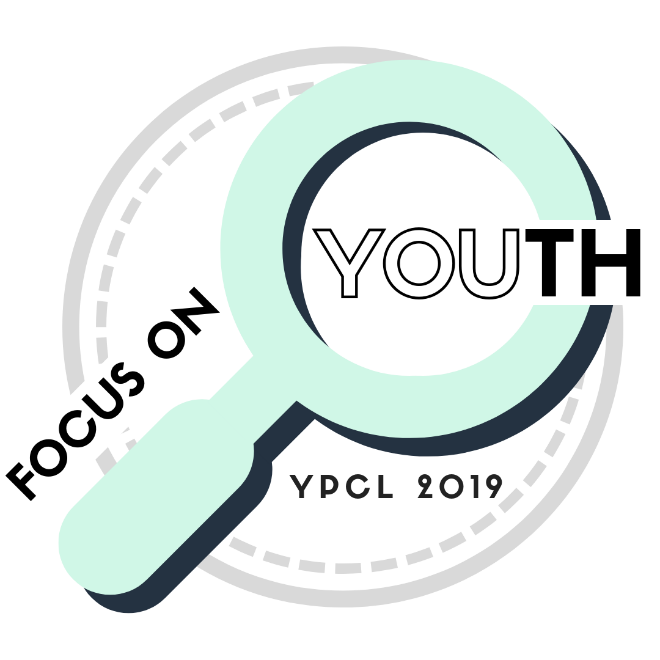 Saturday, November 9th8:00-9:00: Breakfast & Morning assembly- Review the day ahead9:15-10:15: Healthy Living Workshop (selection on back)10:15-10:45: Mindfulness break – Relaxation in cabins10:45-11:45: Advocacy Workshop (selection on back)12:00-1:00: Lunch1:00-2:00: Rec Time #1- Choose an activity2:15-3:15: Rec Time #2- Choose an activity3:30-5:00: Action Planning- Work within your groups on projects in your youth groups.5:10-6:00: Advocacy Roundtable6:00-7:00: Dinner7:00-7:30: Talent Show Preparation- Relax in cabins & prepare for the talent show7:30-9:00: Talent Show9:00-11:00: Recreation Time- Dance, Bored games, Bonfire, networking space11:30: Curfew12:00: Lights OutSunday, November 10th7:00-8:00: Clean & Move out of cabins8:30-9:30: Morning Assembly- Action plan presentations, Capstone Panel Discussion, and YPCL Planning Committee Selection10:00-11:00: Brunch11:00-11:30: Closing assembly- Slideshow recap of YPCL 2019 & Goodbye/departFriday Night Roundtables- Group discussion focused on a specific topic and that allows all to share thoughts and feelings about that topic. Very organic in nature. Propose your own or attend one of these:Mindfulness-What is it?Hunger & food InsecurityTrauma + Youth Engagement = ? Does Technology Help or Hurt...Healthy Living Focused Workshops, Saturday 9:15 – 10:15Discovery Dating…it’s about more than just dating! End Abuse Teen Council	Lower Dining HallOne way to understand healthy relationships is by getting to really know yourself and what YOU want for your life. We'll do an activity from Discovery Dating, a curriculum that helps explore our lives, determine our own values, and figure out how to align our values with others, friends, family, and more!Be YOUnique - A Focus on Self Acceptance, WING State Teen Panel		Birch Cabin LeftAs Dr. Seuss once said, “Today You are YOU, that is truer than true. There is no one alive who is youer than YOU.” Join in an in-depth search of being yourself as you will discover how to put the YOU in uniqueness & show the world what you’re made of.Using Digital Apps to Share Your Voice, UW-Madison and Bayview Foundation	Birch Cabin RightExplore how digital technologies promote youth voice. What sorts of apps and technologies are currently out there? What should you be mindful of? What is photo journalism? Learn a free and available tool for youth voice (SIFTR, created by UW field day lab). Share your perspective on using these platforms to promote advocacy and how can we get youth excited about youth advocacy using these tools. Who We Be, Urban Underground						Lodge This introductory workshop covers the basics of identity and community. Through sharing their own experiences, participants will discuss stereotypes, divisions between communities, and the systems of oppression. Objectives include: 1) understand how our identity shapes our experiences in the world. 2) understand how systems of oppression are connected to our experiences. 3) explore our experiences with stereotypes, discrimination, and assumptions. 4) discuss how we can use our experiences to fight against all forms/systems of oppression. Advocacy in Social Justice Workshops, Saturday 10:45-11:45Using Digital Apps to Share Your Voice, UW-Madison and Bayview Foundation	Birch Cabin RightExplore how digital technologies promote youth voice. What sorts of apps and technologies are currently out there? What should you be mindful of? What is photo journalism? Learn a free and available tool for youth voice (SIFTR, created by UW field day lab). Share your perspective on using these platforms to promote advocacy and how can we get youth excited about advocacy using these tools. Julie through the System, Urban Underground   						LodgeExplore juvenile justice through an interactive and information-filled session. The Skills They Need, Rusk County Youth Council WAC				Lower Dining HallThis presentation will focus on building presentation skills and confidence while trying to get your message out.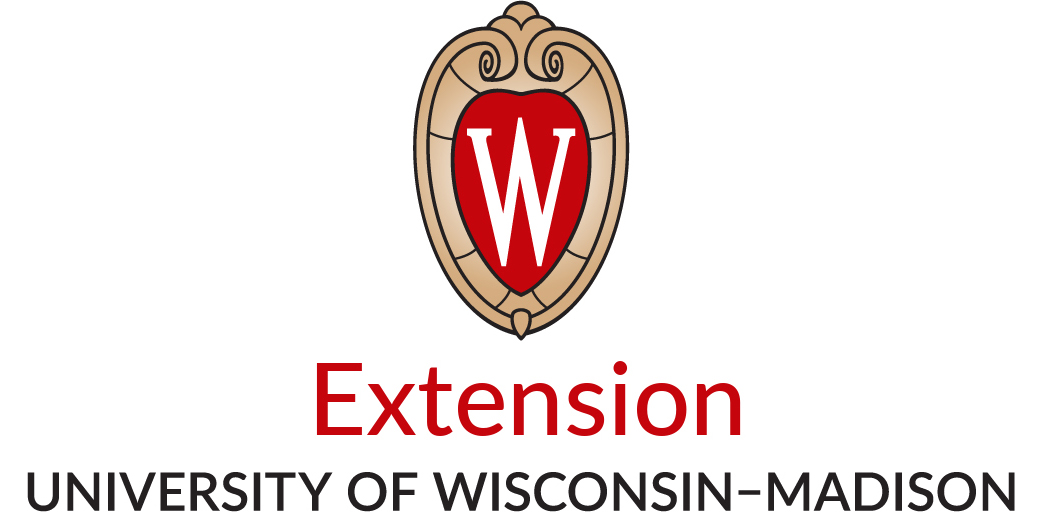 